RECREATION FACILITIES USE AGREEMENTThe undersigned is permitted to use the Recreation facilities at      Apartments.  The time of use will begin at       AM/PM and terminate at       AM/PM.The vacated facilities will be left in a clean and orderly condition.  Any and all damages to the facilities during the above specified time, whether as a result of your actions or the actions of your guests, invitees, or others with you, are your responsibility and will be deducted from the room deposit.  In the event said damages exceed the amount of deposit for the room, you will be responsible for any deficiency.  Finally, it is agreed that the facilities will not be used in any way that would violate local, state, or federal laws.The receipt of a $50.00 deposit is hereby acknowledged and will be refunded as long as all agreements are met.______________________________	________________________________Resident					Date______________________________	________________________________Site Manager					Date                       “This institution is an equal opportunity provider and employer”	                          EQUAL HOUSING OPPORTUNITY 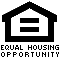 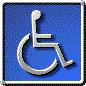 								Revised   07/2014